Что значит "ребенок готов к школе"?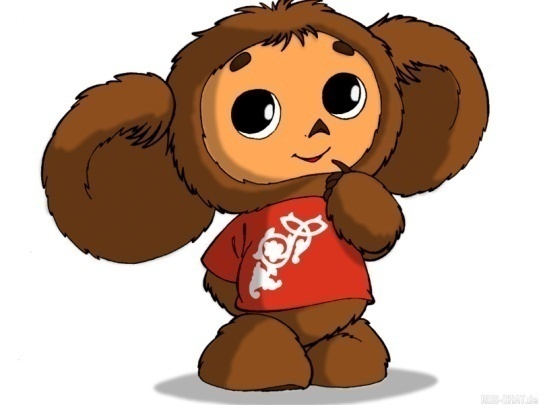 Психологическая готовность к школьному обучению - один из важнейших итогов развития ребенка в первые семь лет его жизни. Поступление в школу - поистине переломный момент в жизни ребенка. Посудите сами - резко изменяется весь образ его жизни, условия, в которых он действует; он обретает новое положение в обществе; у него складываются совершенно иные взаимоотношения со взрослыми и сверстниками. Задумаемся: в чем отличительная особенность положения школьника? По-видимому, прежде всего, в том, что главное в его жизни - учеба - деятельность обязательная, общественно-значимая. Он отвечает за нее - перед педагогом, перед школой, перед семьей. Жизнь вчерашнего малыша, подчинена системе строгих, одинаковых для всех правил. И основное правило - запасаться знаниями, которые приобретают и все другие дети. А в чем новизна взаимоотношений между учеником и педагогом? Педагог не просто взрослый, который вызывает или не вызывает симпатию у ребенка. (Такое отношение к взрослому мы могли позволить малышу.) Педагог воплощает в себе общественные требования к ребенку. Оценка, которую ребёнок получает на уроке - это не выражение личного отношения педагога к ребёнку, а некая объективная мера: как много ученик знает, хорошо ли выполняет свои учебные обязанности. Плохую оценку нельзя возместить ни послушанием, ни раскаянием. Взаимоотношения в классе между детьми также существенно отличаются от тех, которые складываются между сверстниками-дошкольниками (в том числе и в группе детского сада). В начальной школе определяющими положение ребенка среди товарищей становятся его успехи в учебе. Вместе с тем возникает такое понятие, как общая ответственность, ведь все ученики заняты обязательным делом, и, значит, им приходится отвечать и за себя, и за других (а другие отвечают за тебя). Само обучение - и по содержанию, и по организации - резко отличается от привычных ребенку-дошкольнику форм деятельности. Усвоение знаний становится основной целью. Оно выступает теперь в чистом виде, его не маскирует, как раньше, игра. Знания, которые дети получают в школе, уже носят систематизированный, последовательный характер. Основная форма организации учебной работы школьников - урок, время на нем рассчитано до минуты. На уроке всем детям необходимо следить за указаниями педагога, четко их выполнять, не отвлекаться и не заниматься посторонними делами. Все эти особенности условий жизни и деятельности школьника предъявляют высокие требования к разным сторонам его личности, его психическим качествам, знаниям и умениям. Когда специалисты говорят о “готовности к школе”, то имеют в виду не только умение ребенка читать, а определенный комплекс умений и навыков, в котором присутствуют все основные компоненты. Ведь обучение может быть успешным, только если первоклассник обладает необходимыми и достаточными для обучения качествами.Готовность к школьному обучению складывается из многих составляющих:1. Физическая готовность к школе определяется физическим развитием ребенка и его соответствием возрастным нормам, то есть ребенок должен достичь физической зрелости, необходимой для учебного процесса.2. Психологическая готовность к школе подразумевает определенный уровень сформированности: общей осведомленности и социально-бытовой ориентировки; знаний и представлений об окружающем мире; умственных операций, действий и навыков; произвольной регуляцией деятельности и поведения; познавательной активности, проявляющейся в соответствующих интересах и мотивации; речевого развития, предполагающего владение довольно обширным словарем, основами грамматического строя речи, связным высказыванием и элементами монологической речи.3. Эмоциональная зрелость представляет собой умение регулировать свое поведение, включающее возможность достаточно длительное время выполнять не очень привлекательное задание.4. Социально-коммуникативная готовность к школе складывается из умений ребенка строить взаимоотношения в коллективе сверстников: занимать лидирующую позицию, уметь работать в команде и поддерживать лидера – а также уметь общаться со взрослым собеседником.И, самое главное, ребенок сам должен хотеть идти в школу. Только здесь мы должны уметь отграничивать внутреннюю мотивацию ребенка от внешней. При внутренней мотивации дошкольник хочет много узнать в школе, ожидает, что там будет интересно. При внешней мотивации малыш хочет в школу потому, что мы купим ему к школе новый портфель и пенал с разноцветными карандашами, ручками и ластиками.